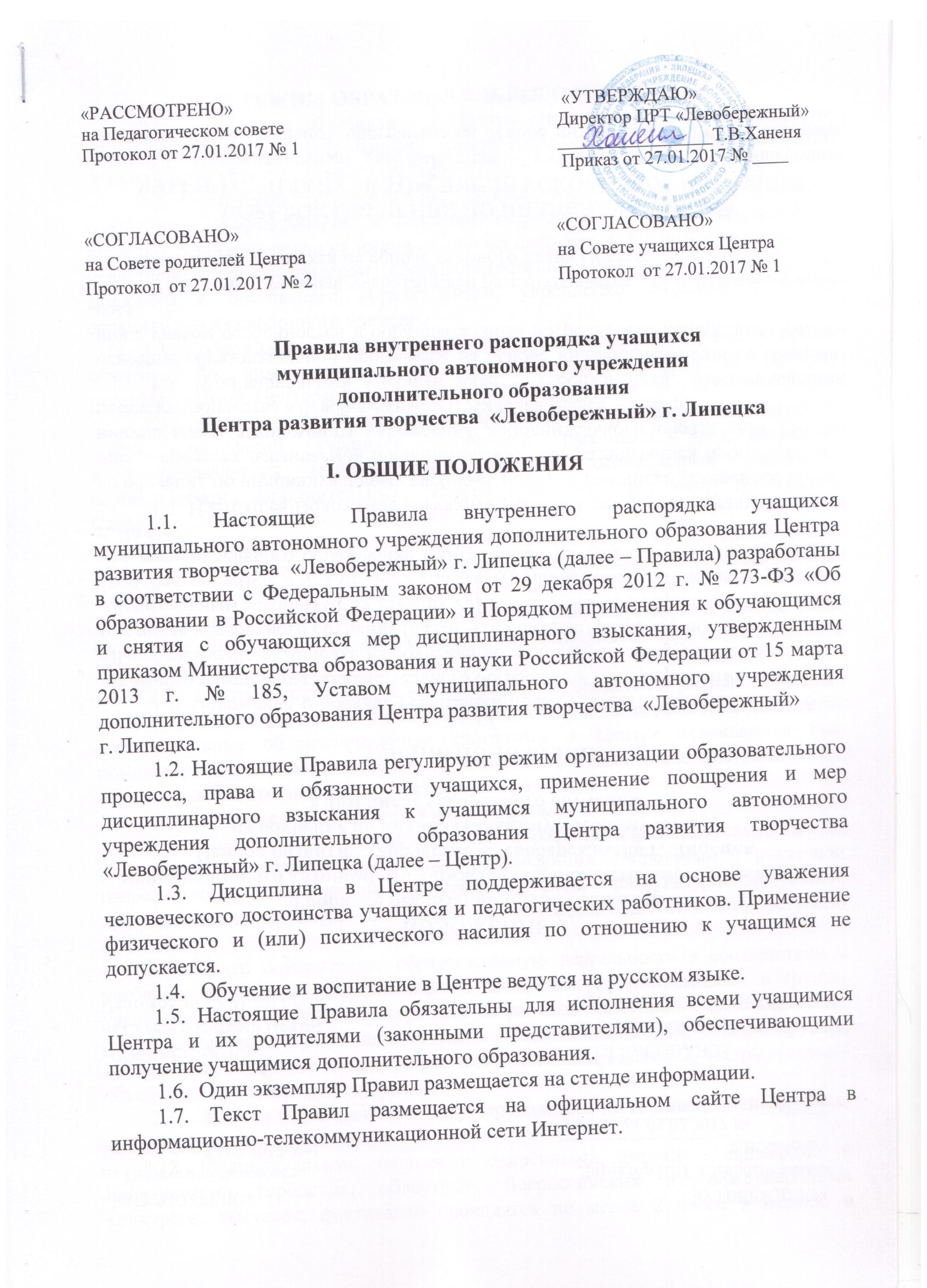 II. РЕЖИМ ОБРАЗОВАТЕЛЬНОГО ПРОЦЕССА2.1. Содержание образования в Центре определяется дополнительными общеразвивающими программами, разрабатываемыми, принимаемыми и реализуемыми Центром самостоятельно. 2.2. Содержание дополнительных общеразвивающих программ призвано обеспечить  формирование и развитие творческих способностей детей и взрослых, удовлетворение их индивидуальных потребностей в интеллектуальном, нравственном и физическом совершенствовании, формирование культуры здорового и безопасного образа жизни, укрепление здоровья, а также  организацию их свободного времени.2.3. Содержание дополнительных общеразвивающих программ и сроки обучения по ним определяются образовательной программой Центра, разрабатываемой  Центром самостоятельно. 2.4. Образовательный процесс регламентируется расписанием занятий с учётом пожеланий учащихся, родителей (законных представителей) несовершеннолетних учащихся и возрастных особенностей учащихся, особенностями дополнительных общеразвивающих программ, требований СанПиН.2.5. Виды, формы и порядок предоставления дополнительных образовательных услуг, в том числе платных, определяются локальными актами Центра.          2.6. Центр работает по графику 7-дневной рабочей недели с 8.00 до 20.00 ежедневно. Для учащихся в возрасте 16-18 лет допускается окончание занятий в 21.00 часов.2.7.  Центр самостоятельно выбирает формы, средства и методы обучения, воспитания и развития. С учётом потребностей и возможностей личности, дополнительные общеразвивающие программы в Центре осваиваются при помощи различных образовательных технологий, в том числе дистанционных образовательных технологий и электронного обучения. 2.8. Обучение осуществляется в очной форме. 2.9. Центр имеет право ведения образовательной деятельности по реализации дополнительных общеразвивающих программ различной направленности: технической, естественнонаучной, физкультурно-спортивной, художественной, туристско-краеведческой, социально-педагогической согласно лицензии.                 2.10. Центр осуществляет образовательную деятельность в соответствии с  учебными планами в объединениях по интересам, сформированных в группы учащихся одного возраста или разных возрастных категорий (разновозрастные группы), являющиеся основным составом объединения (клубы, секции, кружки, лаборатории, студии, оркестры, творческие коллективы, ансамбли, театры) (далее – объединения), а также индивидуально.                  2.11. Занятия в объединениях могут проводиться по группам, индивидуально или всем составом объединения.                 2.12. Индивидуальные занятия с одарёнными детьми – призёрами и победителями городских, областных, Всероссийских и Международных  конкурсов, выставок, фестивалей проводятся не менее 2 часов в неделю в соответствии с дополнительными  общеразвивающими программами.                  Индивидуальные занятия на дому с детьми с ограниченными возможностями здоровья – по программе 1-го и 2-го годов обучения –  2 часа в неделю с одним ребёнком; по программе 3-го и 4-го годов обучения – 4 часа в неделю с одним ребёнком.	         2.13. Обучение по индивидуальному учебному плану, в том числе ускоренное обучение, в пределах осваиваемой дополнительной общеразвивающей программы осуществляется в порядке, установленном локальными нормативными актами Центра.           2.14. Учебный год в Центре начинается с 1 сентября.            Комплектование учащихся в группы ведётся до 10 сентября.            Набор учащихся в объединения Центра продолжается в течение учебного года при наличии свободных мест. Продолжительность учебного года составляет не менее 34 календарных недель. Объединения, в зависимости от требований программ, организуются, как правило, на весь учебный год. В период летних каникул объединения работают по специальному расписанию, в том числе с новым или переменным составом учащихся.	2.15. Количественный контингент учащихся Центра определяется муниципальным заданием Учредителя с учётом требований СанПиН и направленностью дополнительных общеразвивающих программ и утверждается приказом директора Центра.          2.16.  Продолжительность учебных занятий определяется направленностью дополнительной общеразвивающей программы и рекомендациями СанПин:- для детей дошкольного возраста  (объединения: «Василёк», «Вырастай-ка», «Колокольчик» – 25 минут (перерыв между занятиями 10 минут);- для детей младшего школьного возраста (1 класс) - 35 минут, перерыв между занятиями 10 минут;- для детей среднего школьного возраста – 45 минут, перерыв между занятиями 10 минут;- для детей старшего школьного возраста – 45 минут, перерыв между занятиями 10 минут.          2.17. Продолжительность занятий в части внеурочной деятельности по ФГОС определяется в соответствии календарными учебными графиками МБОУ СОШ № 40, МБОУ СОШ № 4,  МБОУ гимназии № 12:          - в объединениях, занимающихся на базе МБОУ СОШ № 40 для 1, 2, 3, 4 классов – 30 минут, 5 классов – 45 минут, перерыв между занятиями 10 минут;          - в объединениях, занимающихся на базе МБОУ СОШ № 4,  для 1-х классов – 35 минут, 2, 3, 4 – 45 минут, перерыв между занятиями 10 минут;          - в объединениях, занимающихся на базе МБОУ гимназии № 12,  для 1 класса – 35 минут, перерыв между занятиями 10 минут, для 2, 3, 4 классов – 40 минут, перерыв между занятиями 10 минут.Продолжительность индивидуальных занятий музыкальной направленности – от 30 до 45 минут.2.18. Продолжительность занятий для детей дошкольного возраста по платным образовательным услугам  - 25 мин., для учащихся с 7 лет и  старше – 35, 45 минут (в соответствии с дополнительными общеразвивающими программами).                  2.19. В середине занятий обязательно проведение физкультминуток.               2.20. Каждый учащийся имеет право заниматься в нескольких объединениях, менять их.   2.21.  По окончании обучения в Центре учащиеся получают свидетельство, форма которого устанавливается локальным актом Центра.         2.22. Меры дисциплинарного взыскания к учащимся устанавливаются законодательством Российской Федерации.	Решение об отчислении учащегося из Центра принимает Педагогический совет Центра с учётом законодательства Российской Федерации.	  2.23.  В работе объединений при наличии условий и согласия директора Центра могут участвовать совместно с несовершеннолетними учащимися их родители (законные представители) без включения в основной состав.          2.24. Для учащихся с ограниченными возможностями здоровья, детей-инвалидов, инвалидов организуется образовательный процесс по дополнительным общеразвивающим программам с учётом особенностей психофизического развития указанных категорий учащихся и регламентируется локальным актом Центра.           2.25.  Сроки обучения по дополнительным общеразвивающим программам для учащихся с ограниченными возможностями здоровья, детей-инвалидов и инвалидов могут быть увеличены с учётом особенностей их психофизического развития в соответствии с заключением психолого-медико-педагогической комиссии, а также в соответствии с индивидуальной программой реабилитации.          2.26. Численный состав объединения может быть уменьшен при включении в него учащихся с ограниченными возможностями здоровья и (или) детей-инвалидов, инвалидов.           Численность учащихся детей с ограниченными возможностями здоровья, детей-инвалидов, инвалидов в учебной группе устанавливается до 15 человек.          2.27. Занятия в объединениях с учащимися с ограниченными возможностями здоровья, детьми-инвалидами и инвалидами могут быть организованы как совместно с другими учащимися, так и в отдельных группах.          С учащимися с ограниченными возможностями здоровья, детьми-инвалидами, инвалидами может проводиться индивидуальная работа как в Центре, так и по месту жительства.         2.28. С учётом особых потребностей учащихся с ограниченными возможностями здоровья, детей-инвалидов и инвалидов учебный, лекционный материал может предоставляться в электронном виде.	 2.29. Использование при реализации дополнительных общеразвивающих программ методов и средств обучения и воспитания, образовательных технологий, наносящих вред физическому или психическому здоровью учащихся, экстремистской и террористической направленности запрещается.          2.30. Учащимся запрещается:         - приносить, передавать, использовать в Центре и на его территории оружие, спиртные напитки, табачные изделия, токсические и наркотические вещества и иные предметы и вещества, способные причинить вред здоровью участников образовательного процесса и (или) деморализовать образовательный процесс;          - приносить, передавать использовать любые предметы и вещества, способные привести к взрывам, возгораниям и отравлению;          - иметь неряшливый и вызывающий внешний вид;          - применять физическую силу в отношении других учащихся, работников Центра и иных лиц.         2.31. За неисполнение или нарушение Устава Центра, настоящих Правил и иных локальных нормативных актов по вопросам организации и осуществления образовательной деятельности учащиеся несут ответственность в соответствии с настоящими Правилами. III.  ЗАЩИТА ПРАВ УЧАЩИХСЯ3.1. В целях защиты своих прав учащиеся и их законные представители самостоятельно или через своих представителей вправе:3.1.1. направлять в администрацию Центра  обращения о нарушении и (или) ущемлении ее работниками прав, свобод и социальных гарантий учащихся;3.1.2. обращаться в Комиссию по урегулированию споров между участниками образовательных отношений Центра;3.1.3 использовать не запрещенные законодательством РФ иные способы защиты своих прав и законных интересов.IV.  ЗАКЛЮЧИТЕЛЬНЫЕ ПОЛОЖЕНИЯ4.1. Изменение, корректировка отдельных пунктов Правил производится на заседании Педагогического совета Центра и утверждается приказом директора Центра.         4.2. Выполнение требований Правил является обязательным для всех участников образовательных отношений Центра.